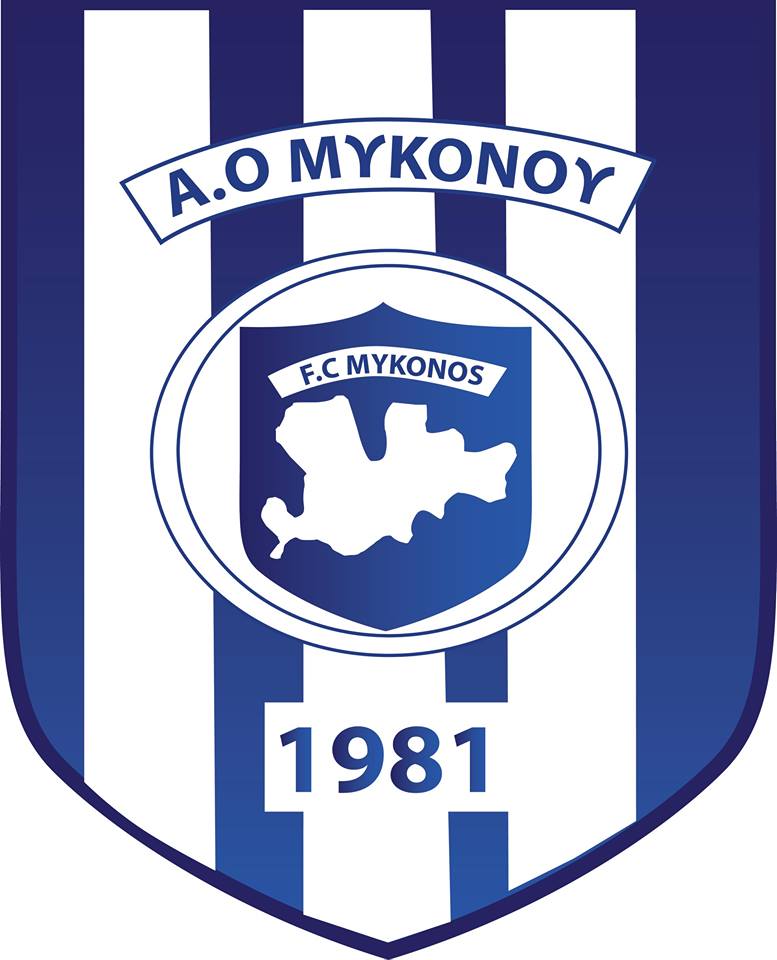 Αθλητικός Όμιλος Μυκόνου		Μύκονος, 2 Σεπτεμβρίου 2018Πληροφορίες:  Πάππας Δημήτρης	Αριθμ. Πρωτ:   30Τηλ  6944356695, 6983772060ΠΡΟΣ:    ΣΕΓΑΣ - Γραφείο Ανάπτυξηςκαι Γραφείο Αγώνων	    ΕΑΣ  - ΤΕ ΣΕΓΑΣ ΠΡΟΚΗΡΥΞΗ  ΑΓΩΝΩΝ  ΣΤΙΒΟΥΔΗΛΕΙΑ 2018	Ο  Α.Ο. Μυκόνου με τη συνεργασία της  ΕΑΣ ΣΕΓΑΣ Κυκλάδων προκηρύσσει αγώνες στίβου με την επωνυμία ΔΗΛΕΙΑ 2018. Oι αγώνες θα διεξαχθούν σύμφωνα με τους παρακάτω όρους και προϋποθέσεις:ΗΜΕΡΟΜΗΝΙΑ:	Σάββατο 6 Οκτωβρίου και Κυριακή 7 Οκτωβρίου 2018ΤΟΠΟΙ ΔΙΕΞΑΓΩΓΗΣ:	Δημοτικό Στάδιο Μυκόνου και προπονητήριο ρίψεων Α.Ο.ΜυκόνουΚΑΤΗΓΟΡΙΕΣ:Αντρών – Γυναικών, Κ18 (Παίδων – Κορασίδων), Κ16 (Παμπαίδων – Παγκορασίδων Α΄),  Κ14 (Παμπαίδων – Παγκορασίδων Β΄),  Κ12 (Παμπαίδων – Παγκορασίδων Mινι).AΓΩΝΙΣΜΑΤΑ:Ανδρών – Γυναικών :   ΣφαιροβολίαΚ18 (Παίδων):	100μ  -  Σφαιροβολία – ΔισκοβολίαΚ18 (Κορασίδων):	100μ -  100μ εμπόδια – Σφαιροβολία – ΔισκοβολίαΚ16 (Παμπαίδων Α΄):	80μ – 300μ -  1.000μ – 100μ εμπόδια – Ύψος – Μήκος – Σφαιροβολία.Κ16 (Παγκορασίδων Α΄):  80μ -  300μ – 1.000μ – 80 εμπόδια – Ύψος – Μήκος – Σφαιροβολία – Ακοντισμός.Κ14 (Παμπαίδων Β΄):60μ  - 150μ – 600μ – Ύψος – Μήκος – Σφαιροβολία,4Χ60.Κ14 (Παγκορασίδων Β΄):60μ – 150μ – 600μ – Ύψος – Μήκος – Σφαιροβολία, 4Χ60.Κ12 (Παμπαίδων Μini):50μ – 600μ – Μήκος – Μπαλάκι, 4Χ50Κ12 (Παγκορασίδων Mini):   50μ -  600μ – Μήκος – Μπαλάκι, 4Χ50Στο μπαλάκι και στο μήκος Κ12 (Παμπαίδων – Παγκορασίδων Μινι)οι αθλητές και οι αθλήτριες έχουν το δικαίωμα τριών (3) προσπαθειών.Στη σφαίρα και στο Μήκος Κ16 – Κ14 (Παμπαίδων – Παγκορασίδων Α΄ και Β΄), οι αθλητές - αθλήτριες έχουν δικαίωμα τριών (3) προσπαθειών, ενώ οι έξι πρώτοι μετά το τρίτο άλμα και την τρίτη ρίψη έχουν το δικαίμωα μιας ακόμη τέταρτης (4ης) προσπάθειας.Στη δισκοβολία και στη σφαιροβολία των Κ18 (Παίδων - Κορασίδων)καθώς επίσης και στον ακοντισμό Κ16 (Παγκορασίδων Α΄), οι αθλητές - αθλήτριες έχουν δικαίωμα τριών (3) προσπαθειών ενώ οι έξι (6) πρώτοι έχουν το δικαίωμα μιας ακόμη τέταρτης (4ης) προσπάθειαςΣτη σφαίρα Ανδρών και Γυναικών, οι αθλητές - αθλήτριες έχουν το δικαίωμα τριών (3) προσπαθειών ενώ οι οκτώ (8) πρώτοι έχουν το δικαίωμα τριών (3) ακόμη προσπαθειών.ΗΛΙΚΙΕΣΣτα αγωνίσματα της κατηγορίας Κ12 -Παμπαίδων – Παγκορασίδων ΜΙΝΙ μπορούν να συμμετέχουν αθλητές και αθλήτριες οι οποίοι γεννήθηκαν τα έτη 2007-2008-2009.Στα αγωνίσματα της κατηγορίας Κ14 -Παμπαίδων – Παγκορασίδων Β΄ μπορούν να συμμετέχουν αθλητές και αθλήτριες οι οποίοι γεννήθηκαν τα έτη 2005-2006.Στα αγωνίσματα της κατηγορίας Κ16 - Παμπαίδων – Παγκορασίδων Α΄, μπορούν να συμμετέχουν αθλητές και αθλητριες οι οποίοι γεννήθηκαν τα έτη 2003-2004. Στα αγωνίσματα της κατηγορίας Κ18 -  Παίδων - Κορασίδων μπορούν να συμμετέχουν αθλητές και αθλήτριες οι οποίοι γεννήθηκαν τα έτη 2001-2002.Στα αγωνίσματα της κατηγορίας Ανδρών - Γυναικών μπορούν να συμμετέχουν αθλητές και αθλήτριες οι οποίοι γεννήθηκαν το έτος 2000 και μεγαλύτεροι- ρες.ΔΙΚΑΙΩΜΑ ΣΥΜΜΕΤΟΧΗΣΔικαίωμα συμμετοχής έχουν οι αθλητές και οι αθλήτριες των σωματείων του Σ.Ε.Γ.Α.Σ. Τα σωματεία έχουν δικαίωμα να δηλώσουν απεριόριστο αριθμό αθλητών – αθλητριών σε κάθε αγώνισμα και συνολικά και μία ομάδα σε κάθε σκυταλοδρομία.Στο πλαίσιο της προσέλκυσης νέων αθλητών και αθλητριών στα σωματεία του στίβου, έχουν επίσης δικαίωμα συμμετοχής και μαθητές - μαθήτριες από όλα τα νησιά των Κυκλάδων, αλλά και από κάθε άλλο σωματείο ή σχολείο, ως ανεξάρτητοι συμμετέχοντες, με τις προϋποθέσεις των §7.1, §7.2, §7.3  όπως περιγράφεται πιο κάτω.Κάθε αθλητής – αθλήτρια έχει δικαίωμα συμμετοχής σε ένα ΜΟΝΟ ατομικό αγώνισμα και σε μια σκυταλοδρομία την κάθε ημέρα.ΔΗΛΩΣΕΙΣ ΣΥΜΜΕΤΟΧΗΣΟι αρχικές αριθμητικές δηλώσεις των σωματείων θα πρέπει να υποβληθούν μέχρι την Παρασκευή 28 Σεπτεμβρίου και οι τελικές δηλώσεις συμμετοχής των αθλητών – αθλητριών θα πρέπει να υποβληθούν μέχρι την Τρίτη 2 Οκτωβρίου, με emailστο segas_kykladwn@yahoo.gr ή στο sideris87@gmail.comΕπίσης, στο emailpappasdimitris411@gmail.comμπορείτε  να ζητήσετε πληροφορίες για τη μετακίνηση σας, τη διαμονή σας και τη διατροφή σας στη Μύκονο ή πρόσθετες πληροφορίες για τους αγώνες.Οι αθλητές και οι αθλήτριες θα πρέπει να επιβεβαιώνουν τη συμμετοχή τους με την παρουσία τους στην αίθουσα κλήσης 45 λεπτά πριν από το αγώνισμα τους.Στους αγώνες θα επιτρέπεται να γίνονται αλλαγές και συμπληρωματικές δηλώσεις στην αίθουσα κλήσης των αγώνων.Στις δηλώσεις συμμετοχής των συλλόγων πρέπει να αναγράφονται τα αγωνίσματα, το ονοματεπώνυμο των αθλητών-τριων ολογράφως, το έτος γέννησης και ο αριθμός δελτίου εγγραφής στον Σ.Ε.Γ.Α.Σ. για τους αθλητές – αθλήτριες των σωματείων.Οι δηλώσεις συμμετοχής των συλλόγων πρέπει να είναι ΑΠΑΡΑΙΤΗΤΑ υπογεγραμμένες από τον Πρόεδρο και τον Γενικό Γραμματέα και να έχουν τη σφραγίδα του σωματείου. Σε αντίθετη περίπτωση ΔΕΝ ΘΑ ΓΙΝΕΤΑΙ ΔΕΚΤΗ Η ΣΥΜΜΕΤΟΧΗ των αθλητών-τριων του σωματείου.ΠΡΟΣΟΧΗ ΠΩΣ ΘΑ ΓΙΝΕΙ Η ΔΗΛΩΣΗ ΣΥΜΜΕΤΟΧΗΣΤα δελτία των αθλητών-τριων (θεωρημένα από το γιατρό, σύμφωνα με το νόμο) θα τα κρατούν οι αθλητές μαζί τους και θα τα δείχνουν στην αίθουσα κλήσης.Οι μαθητές – μαθήτριεςπου δεν έχουν δελτίο σε σωματείο του Σ.Ε.Γ.Α.Σ. θα μπορούν να συμμετάσχουν στους αγώνες, ως ανεξάρτητοι αθλητές, με την προϋπόθεση ότι θα προσκομίσουν ΑΠΑΡΑΙΤΗΤΑ στην αίθουσα κλήσης τα παρακάτω:Ιατρική γνωμάτευση ότι είναι υγιείς και μπορούν να συμμετάσχουν στους αγώνες (η γνωμάτευση ισχύει για ένα χρόνο από την έκδοση της).Αποδεικτικό έγγραφο του έτους γέννησης (πιστοποιητικό γέννησης, βιβλιάριο υγείας κλπ)Δήλωση συμμετοχής στην οποία να υπάρχει υπογραφή από τον συνοδό της αποστολής και/ή τον γυμναστή/γυμνάστρια του σχολείου.ΟΡΓΑΝΑ ΡΙΨΕΩΝ Μπαλάκι Παμπαίδων – Παγκορασίδων Μίνι :   200 γρΣφαίρα Παμπαίδων – Παγκορασίδων Β΄ :    3 κιλάΣφαίρα Παμπαίδων Α΄ :			    4 κιλάΣφαίρα Παγκορασίδων Α΄ :   		   3 κιλάΑκόντιο Παγκορασίδων Α΄:                         500 γρ.Σφαίρα Παίδων:                                             5 κιλάΣφαίρα Κορασίδων: 			    3 κιλάΔίσκος Παίδων:				    1,5 κιλόΔίσκος Κορασίδων:				      1 κιλόΣφαίρα Ανδρών:                                           7.260 γρ,Σφαίρα Γυναικών:                                           4 κιλάΥΨΗ ΚΑΙ ΑΠΟΣΤΑΣΕΙΣ ΕΜΠΟΔΙΩΝΕΠΑΘΛΑΣτις κατηγορίες Ανδρών-Γυναικών, Κ18 (Παίδων – Κορασίδων) και Κ16 (Παμπαίδων-Παγκορασίδων Α΄), θα απονέμεται στον πρώτο νικητή κύπελλο και στους τρεις πρώτους μετάλλιο και δίπλωμα.Στις κατηγορίες Κ14 (Παμπαίδων – Παγκορασίδων Β΄) και Κ12 (Παμπαίδων – Παγκορασίδων Μινι),θα απονέμεται στον πρώτο νικητή κύπελλο, στους τρεις πρώτους μετάλλιο και δίπλωμα και σε όλους τους συμμετέχοντες αναμνηστικό δίπλωμα.ΙΑΤΡΙΚΕΣ ΕΞΕΤΑΣΕΙΣΜε τη φροντίδα και την ευθύνη των συλλόγων τους οι αθλητές και οι αθλήτριες θα πρέπει να έχουν εξετασθεί ιατρικώς πριν τους αγώνες.Η πιστοποίηση της υγείας των αθλητών και των αθλητριών είναι υποχρεωτική και αποτελεί προϋπόθεση για τη συμμετοχή τους στους αγώνες.  Η πιστοποίηση αυτή γίνεται στο πίσω μέρος του δελτίου του αθλητή ή της αθλήτριας και θεωρείται από νοσοκομείο, κέντρο υγείας, αγροτικό ιατρείο, υγειονομική στρατιωτική μονάδα ή ιατρούς.Το δελτίο υγείας ισχύει για ένα (1) έτος από τη θεώρηση του.ΣΕ  ΚΑΘΕ  ΠΕΡΙΠΤΩΣΗ  ΟΜΩΣ  ΓΙΑ  ΤΑ  ΘΕΜΑΤΑ  ΥΓΕΙΑΣ  ΟΛΩΝ  ΤΩΝ ΑΘΛΗΤΩΝ-ΤΡΙΩΝ  ΕΊΝΑΙ ΥΠΕΥΘΥΝΟΙ  Ο ΕΚΠΡΟΣΩΠΟΣ  ΤΟΥ  ΣΩΜΑΤΕΙΟΥ  ΚΑΙ  Ο  ΠΡΟΠΟΝΗΤΗΣ  ΠΟΥ  ΔΗΛΩΝΟΥΝ  ΑΥΤΟΥΣ  ΤΟΥΣ  ΑΘΛΗΤΕΣ ΚΑΙ  ΑΘΛΗΤΡΙΕΣ  Ή  Ο  ΣΥΝΟΔΟΣ  ΤΗΣ  ΑΠΟΣΤΟΛΗΣ  ΚΑΙ   ΣΕ  ΚΑΜΙΑ  ΠΕΡΙΠΤΩΣΗ  ΟΙ  ΟΡΓΑΝΩΤΕΣΚΑΝΟΝΙΣΜΟΙΟι  αγώνες θα διεξαχθύν σύμφωνα με τους επίσημους κανονισμούς του ΣΕΓΑΣ 2018-2019.Ότι δεν προβλέπεται από την προκήρυξη θα ρυθμίζεται από τον Τεχνικό Υπεύθυνο  των αγώνων κ. Πέτρο Σιδερή, Τεχνικό Σύμβουλο της ΕΑΣ ΣΕΓΑΣ Κυκλάδων και τον Αλυτάρχη, σύμφωνα με τους κανονισμούς του στίβου.OΠΡΟΕΔΡΟΣ  				Ο  ΓΕΝΙΚΟΣ  ΓΡΑΜΜΑΤΕΑΣΑΛΕΞΑΝΔΡΟΣ  ΚΟΥΚΑΣ			  ΔΗΜΗΤΡΗΣ  ΠΑΠΠΑΣΣυνημμέναΩρολόγιο Πρόγραμμα ΑγώνωνΔήλωση συμμετοχήςΔήλεια  2018 Σάββατο 6 Οκτωβρίου, Στάδιο ΚόρφουΔΗΛΕΙΑ  2018ΔΗΛΩΣΗ ΣΥΜΜΕΤΟΧΗΣΣΩΜΑΤΕΙΟ  ………………………………………………………………………Υποβάλλεται μέχρι την Τρίτη  2 Οκτωβρίου  2018ΑΓΟΡΙΑΓΙΑ  ΤΟ  ΣΩΜΑΤΕΙΟΟ   ΠΡΟΕΔΡΟΣ				Ο  ΓΕΝΙΚΟΣ  ΓΡΑΜΜΑΤΕΑΣΔΗΛΕΙΑ  2018ΔΗΛΩΣΗ  ΣΥΜΜΕΤΟΧΗΣΣΩΜΑΤΕΙΟ ………………………………………………………Υποβάλλεται μέχρι την Τρίτη  2 Οκτωβρίου 2018ΚΟΡΙΤΣΙΑΓΙΑ  ΤΟ ΣΩΜΑΤΕΙΟΟ  ΠΡΟΕΔΡΟΣ				Ο  ΓΕΝΙΚΟΣ  ΓΡΑΜΜΑΤΕΑΣΚΑΤΗΓΟΡΙΑΑΓΩΝΙΣΜΑΑΡΙΘΜΟΣΕΜΠΟΔΙΩΝΥΨΟΣΕΜΠΟΔΙΟΥΑΠΟΣΤΑΣΗ ΑΦΕΤΗΡΙΑΣ 1ουΕΝΔΙΑΜΕΣΗΤΕΛΕΥΤΑΙΟΣΤΕΡΜΑΤΙΣΜΟΣΠΠ Α΄100εμπ   100,84   13  8,50  10,50Κορασίδων100εμπ   100,76   13  8,50  10,50ΠΚ Α΄80εμπ    80,76   13  8,00  11,00Ωρα ΤέλεσηςΔρόμοιΆλματαΡίψεις16:00100 εμπ ΠΠ Α΄Μήκος Μini ΠΠΎψος  ΠΠ Β΄Σφαίρα ΠΠ Β΄Μπαλάκι  Μini ΠΚ16:10100 εμπ Κ16:2080 εμπ  ΠΚ Α16:30 80 ΠΠ Α΄16:4080 ΠΚ Α΄Μήκος ΠΠ Β΄Ύψος  ΠΚ  Β΄Σφαίρα ΠΚ Β΄16:5050 Mini ΠΠ17:0550 Mini ΠΚ17:2060 ΠΠ Β’ Μήκος Mini ΠΚΎψος ΠΠ Α΄Σφαίρα  ΠΠ Α΄Μπαλάκι Μini ΠΠ17:3560 ΠΚ Β΄17:50100 Παίδων18:00100 ΚορασίδωνΜήκος ΠΚ Β΄Σφαίρα ΠΚ Α΄18:10150 ΠΠ Β΄18:20150 ΠΚ ΒΎψος ΠΚ Α 18:30300 ΠΠ Α΄Σφαίρα Π18:40300 ΠΚ Α΄Μήκος ΠΠ Α΄18:50600 Μini ΠΠ19:00600 Μini ΠΚΣφαίρα Κ19:10600 ΠΠ Β19:20600 ΠΚ ΒΜήκος ΠΚ Α19:301.000 ΠΠ ΑΣφαίρα Α-Γ19:401.000 ΠΚ Α19:504Χ50  MiniΠΠ20:004Χ50 Mini ΠΚ20:104Χ60 ΠΠ Β20:204Χ60 ΠΚ Β΄Κυριακή, 7 Οκτωβρίου, Προπονητήριο Ρίψεων, Άνω ΜεράΚυριακή, 7 Οκτωβρίου, Προπονητήριο Ρίψεων, Άνω ΜεράΚυριακή, 7 Οκτωβρίου, Προπονητήριο Ρίψεων, Άνω ΜεράΚυριακή, 7 Οκτωβρίου, Προπονητήριο Ρίψεων, Άνω Μερά09:30Δίσκος Π10:30Δίσκος Κ11:30Ακόντιο ΠΚ ΑΑ/ΑΚΑΤΗΓΟΡΙΑAΓΩΝΙΣΜΑΕΠΩΝΥΜΟΟΝΟΜΑΕΤΟΣ ΓΕΝΝΗΣΗΣΑΜ ΣΕΓΑΣΓια τους αθλητές των σωματείωνΑ/ΑΚΑΤΗΓΟΡΙΑΑΓΩΝΙΣΜΑΕΠΩΝΥΜΟΟΝΟΜΑΕΤΟΣ ΓΕΝΝΗΣΗΣΑΜ ΣΕΓΑΣΓια τις αθλήτριες των σωματείων